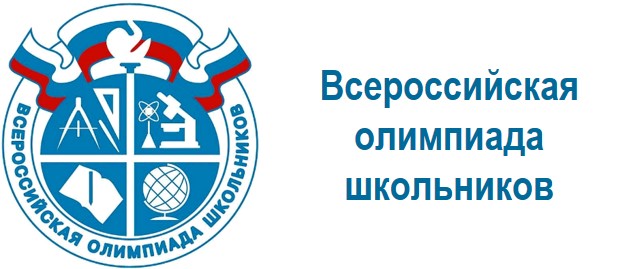 Олимпиада проводится в соответствии с Порядком проведения всероссийской олимпиады школьников, утвержденным приказом Министерства просвещения Российской Федерации от 27.11.2020 №678 Форма проведения олимпиады - очная с использованием информационно - коммуникационных технологий.Школьный этап олимпиады проводится по заданиям, разработанным для обучающихся 5-11 классов (по русскому языку и математике – для 4-11 классов). Муниципальный этап олимпиады проводится по заданиям, разработанным для обучающихся 7-11 классов. Выполнение олимпиадных заданий школьного этапа проходит очно в школеВремя начала выполнения заданий определяет организатор школьного этапа.До начала олимпиады для участников проводится краткий инструктаж, в ходе которого они информируются о продолжительности олимпиады, справочных материалах, средствах связи и электронно-вычислительной техники, разрешенных к использованию во время проведения олимпиады, правилах поведения, запрещенных действиях, датах опубликования результатов, процедурах анализа олимпиадных заданий, просмотра работ участников и порядке подачи апелляции в случаях несогласия с выставленными баллами. Во время проведения соревновательных туров участникам запрещается:  общаться друг с другом, свободно перемещаться по аудитории;  выносить из аудиторий и мест проведения олимпиады олимпиадные задания на бумажном и (или) электронном носителях, листы ответов и черновики, копировать олимпиадные задания;  обмениваться любыми материалами и предметами, использовать справочные материалы, средства связи и электронно-вычислительную технику, если иное не предусмотрено и не прописано в требованиях к проведению олимпиады по конкретному общеобразовательному предмету;  покидать место проведения без разрешения организаторов или членов оргкомитета. В случае нарушения установленных правил участник олимпиады удаляется из аудитории, а его работа аннулируется. Опоздание участников олимпиады к началу ее проведения, выход из аудитории участников по уважительной причине не дают им права на продление времени выполнения заданий соревновательного тура. Во время выполнения олимпиадных заданий участник олимпиады вправе покинуть аудиторию только по уважительной причине. При этом запрещается выносить олимпиадные задания (бланки заданий), черновики и бланки ответов.Все участники соответствующего этапа олимпиады обеспечиваются:  черновиками (при необходимости);  заданиями, бланками (листами) ответов;  необходимым оборудованием в соответствии с требованиями по каждому общеобразовательному предмету олимпиады. Участник олимпиады вправе подать апелляцию о несогласии с выставленными баллами (далее – апелляция). Срок окончания подачи заявлений на апелляцию и время ее проведения устанавливается оргмоделью соответствующего этапа олимпиады.